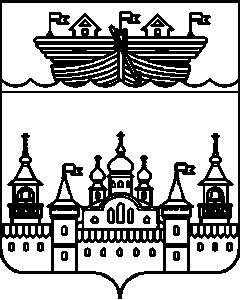 АДМИНИСТРАЦИЯ ГЛУХОВСКОГО СЕЛЬСОВЕТАВОСКРЕСЕНСКОГО МУНИЦИПАЛЬНОГО РАЙОНАНИЖЕГОРОДСКОЙ ОБЛАСТИПОСТАНОВЛЕНИЕ10 апреля 2020года 									№ 23Об утверждении Плана противопожарных мероприятий по подготовке объектов, жилищного фонда и населенных пунктов к эксплуатации в весенне-летний период 2020 годаВ целях предупреждения пожаров и обеспечения безопасности людей и объектов на территории Глуховского сельсовета Воскресенского муниципального района в весенне -летний период 2020 года, в соответствии с постановлением Правительства Российской Федерации от 25 апреля 2012 года № 390 «О противопожарном режиме», распоряжением Правительства Нижегородской области от 2 апреля 2020 года № 288-р «Об обеспечении пожарной безопасности объектов и населенных пунктов в весенне-летний период 2020 года», администрация Глуховского сельсовета постановляет:	1. Утвердить План противопожарных мероприятий по подготовке объектов, жилищного фонда и населенных пунктов к эксплуатации в весенне-летний период 2020 года.	2. Совместно с депутатами сельсовета и работниками МПК администрации в срок до 20 апреля 2020 года организовать и провести комплексные проверки, соответствия требований пожарной безопасности территорий населенных пунктов, обратив особое внимание на очистку территорий от сухой растительности и мусора, наличие и состояние водоисточников, приспособленных для целей пожаротушения и подъезда пожарной техники.	3. Запретить сжигание мусора и сухой травы на территориях и вблизи населенных пунктов, а также стерни на полях.	4. Контроль за исполнением постановления оставляю за собой.	5. Настоящее постановление вступает в силу со дня его обнародования.Глава администрации								И.Ю.ДубоваУТВЕРЖДЕНпостановлением администрации Глуховского сельсовета 								от 10.04.2020 года № 23ПЛАНпротивопожарных мероприятий по подготовке объектов, жилищного фонда и населенных пунктов к эксплуатации в весенне-летний период 2020 года№ п/пНаименование мероприятийОтветственные Сроки исполнения1Выполнить по мере схода снежного покрова, мероприятия, исключающие возможность распространения огня (устройство защитных противопожарных полос, удаление сухой растительности, ликвидация ветхих строений) от лесных пожаров, горения сухой растительности на населенные пункты и в обратном направленииГлава администрацииРаботники МПК20.04.2020 г.2Провести профилактические мероприятия в жилом секторе по населенным пунктам с выдачей предписаний по противопожарной безопасности и памятокСпециалист администрации Оборина Е.Х.., депутаты. Работники МПКДо 15.04.20203Провести проверку жилищных условий неблагополучных семей, одиноко проживающих граждан, лиц злоупотребляющих алкоголемГлава администрации сельсовета, участковый РОВД, депутаты, работники МПКДо 30.04.20204Подготовка и оформление паспортов готовности населенных пунктов к весенне- летнему пожароопасному периоду 2020 годаСпециалист администрации Оборина Е.Х..До 20.04.20205Проведение осмотров частного жилого фонда, с составлением ежегодных паспортов готовности к отопительному сезонуГлава администрации сельсовета, специалист администрации  Оборина Е.Х., . работники МПКДо 25.07.20206Организовать и провести сельские сходы с населением по противопожарной безопасности в жилом секторе, по санитарной очистке придомовых территорий и уборке сухой травы на территории населенных пунктовГлава администрации сельсовета, депутаты сельского Совета, инспекторы ПЧДо 23.04.20207Продолжить распространение памяток среди населения, провести профилактические мероприятия по противопожарной безопасности среди дачного населения с выдачей памяток и предписаний по противопожарной безопасностиСпециалист администрации сельсовета Оборина Е.Х.., работники МПКВ течение весенне-летнего периода8Провести проверку технического состояния противопожарного водоснабжения Глава администрации сельсовета, работники МПК, МУП ЖКХ «Водоканал»До 01.06.20209Совместно с ГУ КЦСО оказать помощь в ремонте печей и электропроводки малообеспеченным гражданамГлава администрации сельсовета, специалисты администрации сельсовета, специалисты ГУ КЦСО В течение летнего периода10При необходимости провести покраску звуковых сигналов по населенным пунктам Депутаты сельского Совета, специалист администрации  Оборина Е.Х.До 01.06.202011Организовать ночное дежурство граждан в летний период по населенным пунктамДепутаты сельского Советас 01.05.2020 г. по 01.09.2020 г.12Провести опашку населенных пунктовГлава администрации сельсоветаДо 20.04.202013Проводить работу с населением по уборке травы и сорняков с придомовых территорий и земельных участков, находящихся  в пользовании и собственности гражданГлава администрации сельсовета, специалисты администрации, депутатыВ течение летнего периода14Провести смотры пожарной, водопадающейи инженерной техники, проанализировать состояние готовности муниципальной и добровольной пожарной охраныГлава администрации сельсовета, пожарные МПК, инспекторы ПЧДо 20.04.2020 года